GMINA ŁOBŻENICA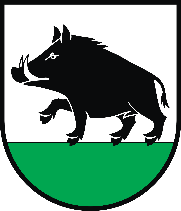 ul. Sikorskiego 789-310 Łobżenicaurzad@lobzenica.plRG-IZP.271.5.2021							Łobżenica, 29.07.2021INFORMACJA   DLA   WYKONAWCÓW   NR   1zawierająca- wnioski (zapytania o wyjaśnienie treści  SWZ),- wyjaśnienia (w odpowiedzi na zapytania)Dotyczy: postępowania prowadzonego w trybie podstawowym – wariant I – bez negocjacji 
wyjaśnienia treści SWZ w postępowaniu RG-IZP.271.5.2021 pn. Realizacja robót budowlanych na terenie gminy Łobżenica Część nr 1 – „Remont budynku sanitarno-szatniowego przy Stadionie im. Alojzego Graja w Łobżenicy”Część nr 2 – „Przebudowa drogi w Łobżenicy wraz z utwardzeniem powierzchni gruntu na działkach zlokalizowanych w obrębie budynku OSP w Łobżenicy”Część nr 3 – „ Przebudowa mostu zlokalizowanego na trasie drogi 129026P”	Na podstawie art. 284 ustawy z dnia 11 września 2019 r. Prawo zamówień publicznych (Dz.U. 2021 r., poz. 1129) (dalej: ustawa Pzp), Zamawiający przekazuje Wykonawcom treść wniosków (zapytań o wyjaśnienie treści SWZ) wraz z wyjaśnieniami. Treść zapytań do SWZ wraz z wyjaśnieniami:Odnośnie rozdziału VIII, pkt.2, ppkt 4a:Wykonawca udokumentuje nie wcześniej niż w okresie ostatnich 5 lat przed upływem terminu składania ofert (…) : co najmniej dwóch robót o podobnym zakresie o wartości nie mniejszej niż 400 000,00 zł brutto każda oraz wykaże, że roboty te zostały wykonane w sposób należyty oraz zgodnie z zasadami sztuki budowlanej i prawidłowo ukończone.Zapytanie nr 1 Czy Zamawiający dopuszcza, aby w ramach spełnienia powyższego wymogu Wykonawca wskazał wykonanie roboty polegającej na przebudowie przepustu drogi wojewódzkiej o wartości 392 000,00 zł?Wyjaśnienie nr 1Nie. Zamawiający zgodnie z zapisem SWZ w rozdziale VIII, pkt.2, ppkt 4a o udzielenie zamówienia wskazuje, że warunkiem udziału w postępowaniu w odniesieniu do części nr 3,   „ Przebudowa mostu zlokalizowanego na trasie drogi 129026P” jest spełnienie warunku udokumentowania wykonania dwóch robót o podobnym zakresie o wartości nie mniejszej niż 400 000,00 zł brutto każda. Zgodnie z powyższym Zamawiający podtrzymuje dotychczasowe zapisy SWZ i ogłoszenia o zamówieniu.Zapytanie nr 2 Czy Zamawiający uzna, że warunek ten zostanie spełniony, jeżeli Wykonawca wykaże, że jest w trakcie wykonywania zamówienia publicznego polegającego na przebudowie mostu, którego wartość wynosi ponad 800 tys. zł i spełnia kryteria Zamawiającego, a zaangażowanie robót na poziomie ok. 70%?Wyjaśnienie nr 2Nie. Zamawiający  zgodnie z zapisem SWZ w rozdziale VIII, pkt.2, ppkt 4a o udzielenie zamówienia wskazuje, że warunkiem udziału w postępowaniu w odniesieniu do części nr 3 „Przebudowa mostu zlokalizowanego na trasie drogi 129026P” jest spełnienie warunku udokumentowania robót które zostały wykonane należycie , wykonane zgodnie z przepisami prawa budowlanego i prawidłowo ukończone, przy czym dowodami, o których mowa, są : referencje, protokoły odbiorów końcowych, bądź inne dokumenty wystawione przez przedmiot, na rzecz którego roboty budowlane były wykonywane, a jeżeli z uzasadnionej przyczyny o obiektywnym charakterze wykonawca nie jest w stanie uzyskać tych dokumentów – inne dokumenty.Zapytanie nr 3 Czy Zamawiający uzna warunek za spełniony, jeżeli wykonawca wskaże, że wykonał zadanie polegające na przebudowie drogi wraz z remontem mostu. Wartość wykonanych robót spełnia wymagania Zamawiającego?Wyjaśnienie nr 3Tak. Zamawiający uzna warunek za spełniony jeżeli faktycznie wartość wykonanych robót w zakresie wymaganym przez Zamawiającego będzie adekwatna do warunków zawartych w SWZ i ogłoszeniu o zamówieniu. Odnośnie rozdziału VIII, pkt.2, ppkt 4b:Zamawiający uzna warunek za spełniony w tym zakresie, jeżeli wykonawca wskaże, że dysponuje lub będzie dysponował osobami zdolnymi do realizacji zamówienia, osiadającymi niezbędne kwalifikacje:Dla części nr 3 – kierownik budowy, posiadający uprawnienia do kierowania robotami budowlanymi w specjalności konstrukcyjno-budowlanej bez ograniczeń (…)Zapytanie nr 4 Czy Zamawiający dopuszcza, aby wykonawca skierował do realizacji zadania osobę, która posiada uprawnienia do kierowania robotami w specjalności drogowej bez ograniczeń?Wyjaśnienie nr 4Nie. Zamawiający uzna warunek za spełniony zgodnie z zapisami SWZ  w rozdziale VIII, pkt.2, ppkt 4b dotyczy części nr 3,   „ Przebudowa mostu zlokalizowanego na trasie drogi 129026P” jeżeli Wykonawca wykaże, że dysponuje lub będzie dysponował osobami zdolnymi do realizacji zamówienia, posiadającymi niezbędne kwalifikacje tj. kierownikiem budowy, posiadającym uprawnienia do kierowania robotami budowlanymi w specjalności konstrukcyjno – budowlanej bez ograniczeń i kierownikiem budowy posiadającym uprawnienia bez ograniczeń w specjalności mostowej. Odnośnie rozdziału VII, pkt. 1:Termin wykonania zamówienia dla:- Części nr 3 – 70 dni licząc od dnia zawarcia umowy, jednak nie dłużej niż do dnia 25 października 2021 rokuZapytanie nr 5 Czy Zamawiający dopuszcza przedłużenie terminu wykonania robót z uwagi na obecną sytuację na rynku i trudności w dostępie do materiałów budowlanych.Wyjaśnienie nr 5Nie. Zamawiający wyznaczył termin zgodnie z zapisami umowy z Samorządem Województwa Wielkopolskiego w ramach Funduszu Ochrony Gruntów Rolnych, dlatego też podtrzymuje dotychczasowe zapisy SWZ i ogłoszenia o zamówieniu. Wykonawca przed złożeniem oferty posiada wiedzę o terminie, który ze względu na zawarte umowy jest terminem sztywnym. Składając ofertę zobowiązuje się do wykonania przedmiotowego zadania w w/w części w terminie. Odnośnie rozdziału XI, pkt.2W odniesieniu do warunków dotyczących doświadczenia. Wykonawcy mogą polegać na zdolnościach podmiotów udostępniających zasoby, jeśli podmioty te wykonają świadczenia do realizacji którego te zdolności są wymagane.Zapytanie nr 6 Czy Zamawiający dopuszcza poleganie na zdolnościach podmiotów udostępniających zasoby (referencje), jeżeli podmiot ten nie będzie moim podwykonawcą? (Zapis w formularzu ofertowym – pkt 4, ppkt 2).Wyjaśnienie nr 6Tak, zgodnie z przepisami ustawy Pzp (art. 118) oraz orzecznictwem KIO podmiot udostępniający zasoby nie musi być podwykonawcą, niemniej jednak niezależnie od tego, w jakim charakterze podmiot ów będzie roboty realizował, nie może być to udostępnienie zasobów pozornym. Powołując się na podmiot trzeci, Wykonawca zaświadcza, iż podmiot ten wykona roboty budowlane w tym zakresie w jakim się na niego powoływał. De facto Wykonawcy mogą polegać na zdolnościach innych podmiotów, jeśli podmioty te zrealizują roboty budowlane lub usługi, do realizacji których te zdolności są wymagane, w praktyce udział podmiotu trzeciego udostępniającego wykonawcy określony wyżej potencjał najczęściej przybierze formę podwykonawstwa. W ocenie Krajowej Izby Odwoławczej dostrzec jednak trzeba, iż ocena przez zamawiającego realności udostępnienia wykonawcy niezbędnych zasobów następuje, w szczególności poprzez przedstawienie zobowiązania podmiotu trzeciego do oddania wykonawcy niezbędnych zasobów na potrzeby realizacji zamówienia (KIO 2597/18). 									z up. BURMISTRZA 									Józef Lewandowski									Zastępca Burmistrza